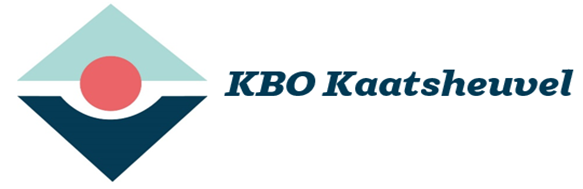 Aanmelden badminton maandag / donderdag 2023-2024Doorhalen wat niet van toepassing is.  Maandag  en/of  DonderdagContributie   KBO Kaatsheuvel leden         € 23,00               € 23,00                    Niet leden                               € 30,00               € 30,00Deze wordt vooraf per 4 maanden in rekening gebracht.Bij tussentijds opzeggen(ziekte uitgezonderd) wordt geen restitutie verleend.Achternaam ……………………………………….............................................................Voorletters ………………………………… Roepnaam ……......................................... Man / vrouw ………………………………………............................................................Geboortedatum……………………………………….........................................................Straat / huisnummer…………………………………........................................................Postcode / plaats …………………………………............................................................Telefoonnummer …………………………………….......................................................@mail adres ..................................................................................................................Lidnummer KBO………………………………………………………………………………Maandag en / of donderdag………………………………………………………………….Gelieve onderstaande machtiging in te vullen zodat wij automatisch per 4 maandenof € 23,00 of € 30,00 van uw rekening mogen afschrijven, naar de rekening van de KBO Kaatsheuvel : NL53 RABO 0124 8143 36…………………………………………………………………………………………………………Ondergetekende verleent hierbij machtiging aan KBO Kaatsheuvel om van zijn/haar bankrekening de verschuldigde contributie af te schrijven.Bank/girorekening ……………………………………………….Kaatsheuvel, datum…………………………………………Handtekening………………………………………………..Dit formulier inleveren bij;Mevr. Lia LeemansBerndijksestraat 14 C5171 BC Kaatsheuvel